De: Daniele <daniele@openmais.com.br>
Date: quarta, 9/10/2019 à(s) 14:07Subject: Dúvidas edital 0028/2019To: <carlapmar.compras@gmail.com>, <hugocneto61@gmail.com>Boa tarde!Estive observando o edital 0028/2019 referente à contratação de Prestação de Serviço de Coordenação, Planejamento de Assessoria de Comunicação e de Campanhas Publicitárias, Organização de Pautas, Correção de Textos, Gerenciamento das Redes Sociais, Revisão de Vídeos e Consultoria em Comunicação e algumas questões não estão claras, conforme dúvidas que seguem abaixo:O total de horas mensais de trabalho deste objeto;A criação do material publicitário será desenvolvido por essa empresa contratada ou por pessoal da prefeitura?Os vídeos serão produzidos por essa empresa contratada ou por pessoal da prefeitura?A empresa contratada deverá estar situada em Arroio dos Ratos?Desde já, agradeço a atenção.Cordialmente,Daniele Gerber Dorn Open Conteúdo Mais Design51 3407.7342 e 98148.6163www.openmais.com.brEm qui, 10 de out de 2019 às 10:44, Marcela Moneta <marcelamoneta@gmail.com> escreveu:Prezada Sra. Daniele,No momento em que a cumprimento cordialmente, informo o que segue acerca dos questionamentos enviados:a) O total de horas é de 30 horas mensais;b) A criação do material será realizado em parceria com a Prefeitura;c) Os videos também serão feitos em parceria com o Ente Público;d) A empresa não precisa estar sediada em Arroio dos Ratos, deverá porém estar ciente de que poderá ter que comparecer eventualmente, quando solicitado.Sendo o que tinha para o momento, subscrevo.Atenciosamente,Marcela Moneta BorinAdvogadaOAB/RS 97.867Telefone: (51) 99343-0803/98101-3520Prezada Marcela, boa tarde!Obrigada pelo breve retorno e por esclarecer as dúvidas.Teremos muito prazer em participar deste certame.Novamente, obrigada!Att.Daniele Gerber Dorn Open Conteúdo Mais Design51 3407.7342 e 98148.6163www.openmais.com.brqui., 10 de out. 13:26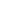 